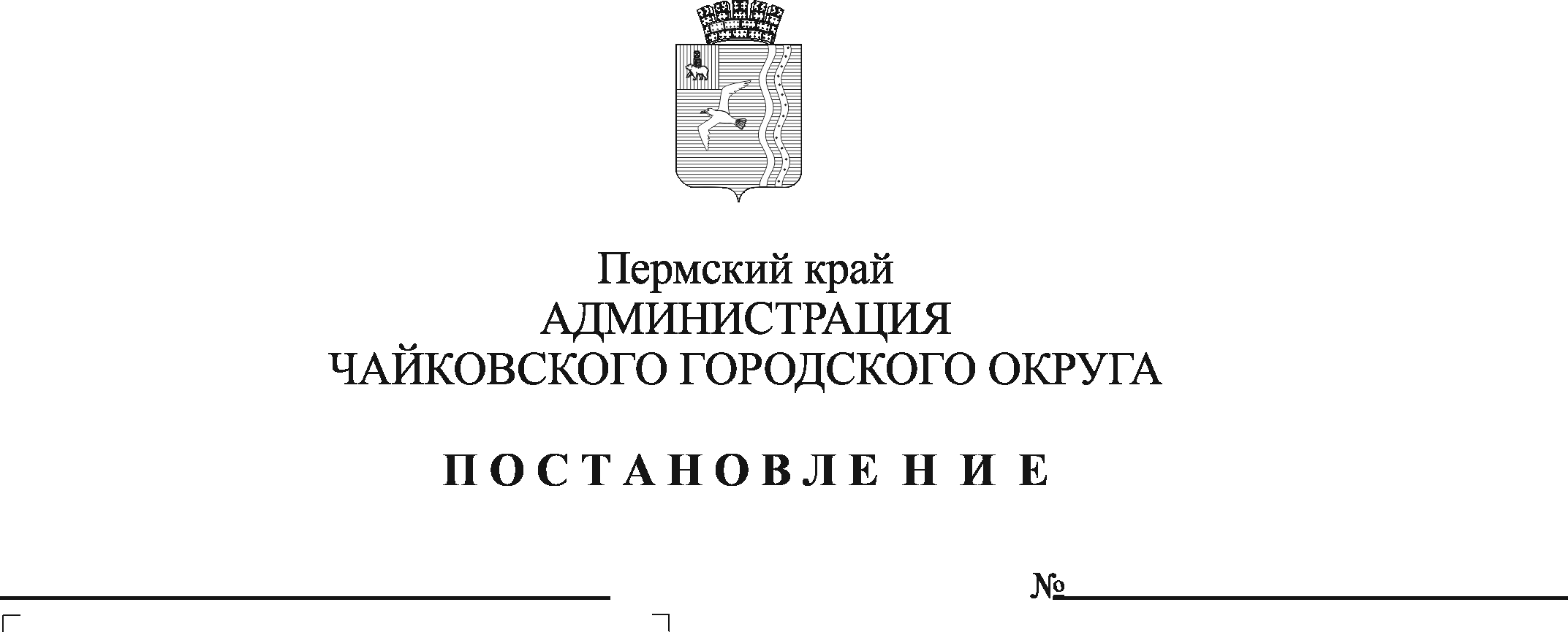 В соответствии со статьей 78.1 Бюджетного кодекса Российской Федерации, Федеральным законом от 24 июля 1998 г. № 124-ФЗ «Об основных гарантиях прав ребенка в Российской Федерации», Федеральным законом от 6 октября 2003 г. № 131-ФЗ «Об общих принципах организации местного самоуправления в Российской Федерации», постановлением Правительства Российской Федерации от 22 февраля 2020 г. № 203 «Об общих требованиях к нормативным правовым актам и муниципальным правовым актам, устанавливающим порядок определения объема и условия предоставления бюджетным и автономным учреждениям субсидий на иные цели», Законом Пермского края от 5 февраля 2016 г. № 602-ПК «Об организации и обеспечении отдыха детей и их оздоровления в Пермском крае», постановлением Правительства Пермского края от 7 марта 2019 г. № 143-п «Об обеспечении отдыха и оздоровления детей в Пермском крае», Уставом Чайковского городского округа, постановлением администрации города Чайковского от 17 января 2019 г. № 8/1 «Об утверждении муниципальной программы «Социальная поддержка граждан Чайковского городского округа» и в целях создания условий для полноценного отдыха, укрепления здоровья, творческого развития и занятости детей в каникулярное времяПОСТАНОВЛЯЮ:Утвердить прилагаемый Порядок предоставления субсидий из бюджета Чайковского городского округа муниципальным бюджетным и автономным учреждениям на организацию и обеспечение отдыха детей и их оздоровления в каникулярное время.Признать утратившими силу постановления администрации Чайковского городского округа:от 4 мая 2021 г. № 433 «Об утверждении Порядка предоставления субсидий из бюджета Чайковского городского округа муниципальным бюджетным и автономным учреждениям на организацию и обеспечение отдыха детей и их оздоровления в каникулярное время»;от 31 мая 2021 г. № 523 «О внесении изменений в Порядок предоставления субсидий из бюджета Чайковского городского округа муниципальным бюджетным и автономным учреждениям на организацию и обеспечение отдыха детей и их оздоровления в каникулярное время, утвержденный постановлением администрации Чайковского городского округа от 4 мая 2021 г. № 433»;от 8 ноября 2021 г. № 1150 «О внесении изменений в Порядок предоставления субсидий из бюджета Чайковского городского округа муниципальным бюджетным и автономным учреждениям на организацию и обеспечение отдыха детей и их оздоровления в каникулярное время, утвержденный постановлением администрации Чайковского городского округа от 4 мая 2021 г. № 433»;от 21 июня 2022 г. № 661 «О внесении изменений в Порядок предоставления субсидий из бюджета Чайковского городского округа муниципальным бюджетным и автономным учреждениям на организацию и обеспечение отдыха детей и их оздоровления в каникулярное время, утвержденный постановлением администрации Чайковского городского округа от 4 мая 2021 г. № 433»;от 30 августа 2022 г. № 931 «О внесении изменений в Порядок предоставления субсидий из бюджета Чайковского городского округа муниципальным бюджетным и автономным учреждениям на организацию и обеспечение отдыха детей и их оздоровления в каникулярное время, утвержденный постановлением администрации Чайковского городского округа от 4 мая 2021 г. № 433»;от 6 февраля 2023 г. № 101 «О внесении изменения в Порядок предоставления субсидий из бюджета Чайковского городского округа муниципальным бюджетным и автономным учреждениям на организацию и обеспечение отдыха детей и их оздоровления в каникулярное время, утвержденный постановлением администрации Чайковского городского округа от 4 мая 2021 г. № 433»;Установить, что размер родительской платы в формированиях различной направленности в каникулярное время утверждается отраслевым (функциональным) органом администрации Чайковского городского округа и составляет не менее 20 % от стоимости дня пребывания для расчета субсидии за счет средств местного бюджета. При проведении учебных сборов отрядов «Допризывник», «Вконтакте» родительская плата не взимается.4. Отраслевым (функциональным) органам администрации Чайковского городского округа ежегодно, до 15 апреля текущего года, утвердить размер родительской платы в формированиях различной направленности и порядок ее расходования.5. Опубликовать постановление в газете «Огни Камы» и разместить на официальном сайте администрации Чайковского городского округа.6. Постановление вступает в силу после его официального опубликования и распространяется на правоотношения, возникшие с 1 января 2023 г.7. Контроль за исполнением постановления возложить на заместителя главы администрации Чайковского городского округа по социальным вопросам.Глава городского округа – глава администрации 	Чайковского городского округа					        Ю.Г. ВостриковПОРЯДОКпредоставления субсидий из бюджета Чайковского городского округа муниципальным бюджетным и автономным учреждениям на организацию и обеспечение отдыха детей и их оздоровления  в каникулярное время1. Общие положения1.1. Настоящий Порядок определяет цели, условия и порядок предоставления субсидий из бюджета Чайковского городского округа муниципальным бюджетным и автономным учреждениям на организацию и обеспечение отдыха детей и их оздоровления в формированиях различной направленности в рамках подпрограммы «Организация оздоровления и отдыха детей в каникулярное время» муниципальной программы «Социальная поддержка граждан Чайковского городского округа», утвержденной постановлением администрации города Чайковского от 17 января 2019 г. № 8/1 (далее - Порядок).1.2. Организация отдыха детей и их оздоровления осуществляется в следующих формах:- учебные сборы круглосуточного пребывания;- поход.1.2.1. Учебные сборы - форма спортивно-оздоровительной, творческой, социально-педагогической и досуговой деятельности, на базе стационарной организации, размещенной в загородной местности или в черте города, в период каникул обучающихся и воспитанников в соответствии с программами различной направленности. Комплектование детей в группы осуществляется в форме отрядов.Отряд «Вконтакте» учебных сборов организуется в целях предупреждения правонарушений и преступлений несовершеннолетних, ресоциализации и адаптации несовершеннолетних с девиантным, делинквентным, аддитивным поведением, внедрения инновационных методов профилактики. Отряд «Вконтакте» организуется для детей, состоящих на учете в подразделении по делам несовершеннолетних (ПДН) Отдела МВД России по Чайковскому городскому округу, и снятых с учета. Комплектование отряда «Вконтакте» осуществляется на основании списков детей, направленных ПДН в Управление образования администрации Чайковского городского округа и приказов образовательных организаций.Отряд «Допризывник» учебных сборов организуется для учащихся десятых классов общеобразовательных организаций, продолжающих обучение в каникулярное время по основам военной службы. Целью создания отряда является подготовка юношей к службе в рядах российской армии посредством вовлечения подростков в общественно полезную деятельность через занятия военно-прикладными видами спорта. Комплектование отряда «Допризывник» осуществляется на основании приказов образовательных организаций.Отряд «Юниор» учебных сборов организуется для воспитанников, обучающихся по дополнительным общеобразовательным программам. Целью создания отряда является вовлечение детей и подростков в активную игровую деятельность для укрепления здоровья и повышения уровня спортивного мастерства.     Отряд «Улыбка солнца» учебных сборов  организуется для воспитанников, обучающихся по дополнительным общеобразовательным программам и комплектуется из состава активистов  школьного самоуправления и детских общественных объединений. Целью создания отряда является формирование и развитие коммуникативных навыков, выявление лидерских качеств, освоение нового социального опыта у детей и подростков. Отряд «Творчество» учебных сборов организуется с целью создания условий для повышения активности и уровня творческого потенциала подростков по средствам организации работы тематических площадок музыкально-эстетических практик: живопись, хореография, искусство театра, музыкальный фольклор. Отряд «Спорт» учебных сборов организуется для детей и подростков, проходящих обучение по дополнительным образовательным программам спортивной подготовки c целью повышения уровня спортивного мастерства. 1.2.2. Поход – мероприятие, проводимое в условиях природной среды и имеющее нерегулярный характер. Основной целью похода является передвижение организованной группы детей в природной среде по участку местности в образовательно - воспитательных, познавательно - исследовательских и спортивных целях. 1.3. Финансовое обеспечение мероприятий по организации отдыха и оздоровления детей осуществляется за счет средств местного бюджета.Оздоровление и отдых детей в возрасте от 7 до 17 лет (включительно) за счет средств местного бюджета осуществляется не чаще одного раза в год на каждого ребенка в семье. Право на повторное оздоровление и отдых за счет средств местного бюджета имеют дети, посетившие отряды учебных сборов «Допризывник», «Вконтакте».1.4. Получателями субсидий являются муниципальные автономные и бюджетные учреждения (далее – учреждения), в отношении которых Управление образования администрации Чайковского городского округа, Управление культуры и молодежной политики администрации Чайковского городского округа, Управление физической культуры и спорта администрации Чайковского городского округа осуществляют функции и полномочия учредителя (далее - Учредитель).Субсидии предоставляются учреждениям с целью организации отдыха детей и их оздоровления в формированиях различной направленности в каникулярное время.1.5. Субсидии на иные цели предоставляются учреждениям в пределах бюджетных ассигнований и лимитов бюджетных обязательств на организацию различных форм отдыха и оздоровления детей в соответствии с решением Думы Чайковского городского округа о бюджете Чайковского городского округа на очередной финансовый год и плановый период.2. Условия и порядок предоставления субсидий2.1. Субсидии предоставляются учреждениям, организующим различные формирования отдыха и оздоровления детей, в соответствии с дислокацией, утвержденной заместителем главы администрации Чайковского городского округа по социальным вопросам (далее – дислокация).2.2. Требования, которым муниципальные учреждения должны соответствовать на 15-е число месяца, предшествующего месяцу, в котором планируется предоставление субсидий на иные цели:- отсутствие неисполненной обязанности по уплате налогов, сборов, страховых взносов, пеней, штрафов, процентов, подлежащих уплате в соответствии с законодательством Российской Федерации о налогах и сборах;- отсутствие просроченной задолженности по возврату в бюджет Чайковского городского округа субсидий, бюджетных инвестиций, предоставленных в том числе в соответствии с иными правовыми актами, и иной просроченной задолженности перед бюджетом Чайковского городского округа.2.3. Размер субсидии учреждениям на организацию учебных сборов, походов осуществляется на основании численности детей, стоимости одного дня пребывания и количества дней отдыха. Стоимость одного дня пребывания детей для расчета субсидии устанавливается на 2023 год в следующих размерах:- учебные сборы - 879 руб. 88 коп.;- поход - 266 руб. 62 коп.2.4. Субсидии предоставляются на иные цели на основании Соглашения между учредителем и учреждением (далее – Соглашение) в соответствии с типовой формой, утвержденной Управлением финансов администрации Чайковского городского округа (далее - Управление финансов).Субсидия предоставляется учреждению на отдельный лицевой счет, открытый им в Управлении финансов в сроки, установленные Соглашением.2.5. Условиями заключения Соглашения являются:соответствие учреждений требованиям, установленным пунктом 2.2 настоящего Порядка;наличие бюджетных ассигнований для предоставления субсидий на иные цели в решении Думы Чайковского городского округа о бюджете на очередной финансовый год и плановый период;наличие формирований отдыха и оздоровления детей в утвержденной дислокации.2.6. В случаях, установленных Соглашением, заключаются дополнительные соглашения к указанному Соглашению, предусматривающие внесение в него изменений или его расторжение, в соответствии с типовой формой.При внесении изменений в дислокацию, требующих внесения изменений в Соглашение, дополнительные соглашения заключаются в течение 5 рабочих дней.2.7. Субсидии направляются учреждением на оплату расходов, связанных с организацией отдыха детей и их оздоровления в каникулярное время:2.7.1. учебные сборы:приобретение путевок;услуги по проживанию;услуги по организации питания;услуги аренды спортивных площадок и залов, спортивного оборудования, бассейна, банных комплексов;увеличение стоимости материальных запасов в целях профилактики и противодействия распространения новой коронавирусной инфекции (приобретение средств индивидуальной защиты и антисептических средств для обработки рук);прочие услуги (обследование персонала на выявление новой коронавирусной инфекции для обеспечения допуска к работе).2.7.2. походы: продукты питания.2.8. Для обеспечения открытия загородного лагеря отдыха и оздоровления детей, лагерей с дневным пребыванием детей, организованных за счет средств краевого бюджета, средства местного бюджета направляются на: увеличение стоимости материальных запасов в целях профилактики и противодействия распространения новой коронавирусной инфекции (приобретение средств индивидуальной защиты, антисептических средств для обработки рук, аптечек, термометров, санитайзеров); увеличение стоимости материальных запасов (приобретение сантехнических материалов, москитных сеток); приобретение основных средств (облучателей – рециркуляторов); прочие услуги: медицинский осмотр, гигиеническое обучение работников, сдача анализов, обследование персонала на выявление новой коронавирусной инфекции, в.т.ч. возмещение расходов сотрудникам за оказанные услуги,  дезинсекция, дератизация,  в т.ч. барьерная, дезинфекция, акарицидная обработка помещений и территории.2.9. Расходование средств осуществляется в соответствии с настоящим Порядком и Федеральными законами: для автономных учреждений - от 18 июля 2011 г. № 223-ФЗ «О закупках товаров, работ, услуг отдельными видами юридических лиц», для бюджетных учреждений - от 5 апреля 2013 г. № 44-ФЗ «О контрактной системе в сфере закупок товаров, работ, услуг для обеспечения государственных и муниципальных нужд».2.10. Субсидии расходуются учреждениями в соответствии с их целевым назначением и не могут быть направлены на другие цели.2.11. Результатом предоставления субсидий на иные цели является количество детей в возрасте от 7 до 17 лет (включительно), оздоровленных за счет средств местного бюджета.Степень достижения значения результата предоставления субсидий на иные цели оценивается путем сопоставления фактического значения результата предоставления субсидий на иные цели и его планового значения. Значения результата предоставления субсидий на иные цели устанавливаются Соглашением.3. Отчетность и контроль использования субсидий3.1. Получатели субсидии несут ответственность за целевое использование субсидии, соблюдение условий, установленных при предоставлении субсидии, полноту, качество, достоверность и своевременность предоставления отчетности и документов.3.2. Не использованные в текущем финансовом году остатки субсидии подлежат возврату в бюджет Чайковского городского округа в соответствии с порядком, утвержденным Управлением финансов.3.3. В случае выявления факта нецелевого использования субсидии, а также нарушения условий, установленных при предоставлении субсидии, субсидия подлежит возврату в бюджет Чайковского городского округа в соответствии с действующим законодательством.3.4. Контроль за использованием субсидий, соблюдением требований и условий их предоставления, установленных настоящим Порядком и (или) соглашением, осуществляют отраслевые (функциональные) органы администрации Чайковского городского округа, Управление финансов, Контрольно-счетная палата Чайковского городского округа.3.5. Учреждения представляют отчет о достижении значений показателей результативности при предоставлении субсидий и отчет об использовании субсидий Учредителю по форме и в сроки, определенные Соглашением.3.6. Отраслевые (функциональные) органы администрации Чайковского городского округа, уполномоченные на расходование субсидий на организацию и обеспечение отдыха детей и их оздоровление, ежеквартально, не позднее 10-го числа месяца, следующего за отчетным, представляют в отдел социального развития администрации Чайковского городского округа отчет согласно приложению к Порядку.Отдел социального развития администрации Чайковского городского округа предоставляет сводный годовой отчет в Управление финансов не позднее 20 января следующего за отчетным годом.Приложение к Порядку предоставления субсидий  из бюджета Чайковского городского округа муниципальным бюджетным  и автономным учреждениям на организацию  и обеспечение отдыха детей и их оздоровления в каникулярное времяОТЧЕТоб использовании субсидии из бюджета Чайковского городского округа на организацию отдыха детей и их оздоровленияРуководитель отраслевого (функционального) органаадминистрации Чайковского городского округа________________________________              (подпись, расшифровка)Исполнитель___________________________________________________________                                              (фамилия, телефон)"___"__________ 20__ г.УТВЕРЖДЕНпостановлением администрации Чайковского городского округаот                      №ГБРСНаименование лагеряКол-во детей, чел.Кол-во днейРазмер субсидии, руб.Выплаты, руб.в том числе по видам расходов, руб.в том числе по видам расходов, руб.в том числе по видам расходов, руб.в том числе по видам расходов, руб.в том числе по видам расходов, руб.в том числе по видам расходов, руб.в том числе по видам расходов, руб.в том числе по видам расходов, руб.ГБРСНаименование лагеряКол-во детей, чел.Кол-во днейРазмер субсидии, руб.Выплаты, руб.приобретение путевокувеличение стоимости материальных запасовувеличение стоимости основных средствприобретение продуктов питанияпрочие услугиуслуги по проживаниюуслуги по организации питанияуслуги аренды 